MOTIVATIONAL LETTERERASMUS+ KA1 – VETProgetto n° 2021-1-IT01-KA121-VET-000003951CUPG39J21014880006COMPILARE IN FORMA DATTILOSCRITTAExplain the reasons of interest for the project and specify the interest specific activities for which you have qualifications, knowledge and skills:	_______________, ____/____/________				Signature		                           (Place, date)																			    					_____________________________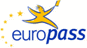 EuropassCurriculum VitaeEuropassCurriculum Vitae  Insert photograph. Remove heading if not relevant (see instructions)  Insert photograph. Remove heading if not relevant (see instructions)  Insert photograph. Remove heading if not relevant (see instructions)  Insert photograph. Remove heading if not relevant (see instructions)  Insert photograph. Remove heading if not relevant (see instructions)  Insert photograph. Remove heading if not relevant (see instructions)  Insert photograph. Remove heading if not relevant (see instructions)  Insert photograph. Remove heading if not relevant (see instructions)  Insert photograph. Remove heading if not relevant (see instructions)  Insert photograph. Remove heading if not relevant (see instructions)  Insert photograph. Remove heading if not relevant (see instructions)  Insert photograph. Remove heading if not relevant (see instructions)  Insert photograph. Remove heading if not relevant (see instructions)Personal informationPersonal informationFirst name(s) / Surname(s) First name(s) / Surname(s) First name(s) Surname(s) (remove if not relevant, see instructions)First name(s) Surname(s) (remove if not relevant, see instructions)First name(s) Surname(s) (remove if not relevant, see instructions)First name(s) Surname(s) (remove if not relevant, see instructions)First name(s) Surname(s) (remove if not relevant, see instructions)First name(s) Surname(s) (remove if not relevant, see instructions)First name(s) Surname(s) (remove if not relevant, see instructions)First name(s) Surname(s) (remove if not relevant, see instructions)First name(s) Surname(s) (remove if not relevant, see instructions)First name(s) Surname(s) (remove if not relevant, see instructions)First name(s) Surname(s) (remove if not relevant, see instructions)First name(s) Surname(s) (remove if not relevant, see instructions)First name(s) Surname(s) (remove if not relevant, see instructions)Address(es)Address(es)House number, street name, postcode, city, country (remove if not relevant, see instructions)House number, street name, postcode, city, country (remove if not relevant, see instructions)House number, street name, postcode, city, country (remove if not relevant, see instructions)House number, street name, postcode, city, country (remove if not relevant, see instructions)House number, street name, postcode, city, country (remove if not relevant, see instructions)House number, street name, postcode, city, country (remove if not relevant, see instructions)House number, street name, postcode, city, country (remove if not relevant, see instructions)House number, street name, postcode, city, country (remove if not relevant, see instructions)House number, street name, postcode, city, country (remove if not relevant, see instructions)House number, street name, postcode, city, country (remove if not relevant, see instructions)House number, street name, postcode, city, country (remove if not relevant, see instructions)House number, street name, postcode, city, country (remove if not relevant, see instructions)House number, street name, postcode, city, country (remove if not relevant, see instructions)Telephone(s)Telephone(s)(remove if not relevant, see instructions)(remove if not relevant, see instructions)(remove if not relevant, see instructions)(remove if not relevant, see instructions)(remove if not relevant, see instructions)Mobile:Mobile:Mobile:Mobile:(remove if not relevant, see instructions)(remove if not relevant, see instructions)(remove if not relevant, see instructions)(remove if not relevant, see instructions)Fax(es)Fax(es)(remove if not relevant, see instructions)(remove if not relevant, see instructions)(remove if not relevant, see instructions)(remove if not relevant, see instructions)(remove if not relevant, see instructions)(remove if not relevant, see instructions)(remove if not relevant, see instructions)(remove if not relevant, see instructions)(remove if not relevant, see instructions)(remove if not relevant, see instructions)(remove if not relevant, see instructions)(remove if not relevant, see instructions)(remove if not relevant, see instructions)E-mailE-mail(remove if not relevant, see instructions)(remove if not relevant, see instructions)(remove if not relevant, see instructions)(remove if not relevant, see instructions)(remove if not relevant, see instructions)(remove if not relevant, see instructions)(remove if not relevant, see instructions)(remove if not relevant, see instructions)(remove if not relevant, see instructions)(remove if not relevant, see instructions)(remove if not relevant, see instructions)(remove if not relevant, see instructions)(remove if not relevant, see instructions)NationalityNationality(remove if not relevant, see instructions)(remove if not relevant, see instructions)(remove if not relevant, see instructions)(remove if not relevant, see instructions)(remove if not relevant, see instructions)(remove if not relevant, see instructions)(remove if not relevant, see instructions)(remove if not relevant, see instructions)(remove if not relevant, see instructions)(remove if not relevant, see instructions)(remove if not relevant, see instructions)(remove if not relevant, see instructions)(remove if not relevant, see instructions)Date of birthDate of birth(remove if not relevant, see instructions)(remove if not relevant, see instructions)(remove if not relevant, see instructions)(remove if not relevant, see instructions)(remove if not relevant, see instructions)(remove if not relevant, see instructions)(remove if not relevant, see instructions)(remove if not relevant, see instructions)(remove if not relevant, see instructions)(remove if not relevant, see instructions)(remove if not relevant, see instructions)(remove if not relevant, see instructions)(remove if not relevant, see instructions)GenderGender(remove if not relevant, see instructions)(remove if not relevant, see instructions)(remove if not relevant, see instructions)(remove if not relevant, see instructions)(remove if not relevant, see instructions)(remove if not relevant, see instructions)(remove if not relevant, see instructions)(remove if not relevant, see instructions)(remove if not relevant, see instructions)(remove if not relevant, see instructions)(remove if not relevant, see instructions)(remove if not relevant, see instructions)(remove if not relevant, see instructions)Desired employment / Occupational fieldDesired employment / Occupational field(remove if not relevant, see instructions)(remove if not relevant, see instructions)(remove if not relevant, see instructions)(remove if not relevant, see instructions)(remove if not relevant, see instructions)(remove if not relevant, see instructions)(remove if not relevant, see instructions)(remove if not relevant, see instructions)(remove if not relevant, see instructions)(remove if not relevant, see instructions)(remove if not relevant, see instructions)(remove if not relevant, see instructions)(remove if not relevant, see instructions)Work experienceWork experienceDatesDatesAdd separate entries for each relevant post occupied, starting from the most recent. (remove if not relevant, see instructions) Add separate entries for each relevant post occupied, starting from the most recent. (remove if not relevant, see instructions) Add separate entries for each relevant post occupied, starting from the most recent. (remove if not relevant, see instructions) Add separate entries for each relevant post occupied, starting from the most recent. (remove if not relevant, see instructions) Add separate entries for each relevant post occupied, starting from the most recent. (remove if not relevant, see instructions) Add separate entries for each relevant post occupied, starting from the most recent. (remove if not relevant, see instructions) Add separate entries for each relevant post occupied, starting from the most recent. (remove if not relevant, see instructions) Add separate entries for each relevant post occupied, starting from the most recent. (remove if not relevant, see instructions) Add separate entries for each relevant post occupied, starting from the most recent. (remove if not relevant, see instructions) Add separate entries for each relevant post occupied, starting from the most recent. (remove if not relevant, see instructions) Add separate entries for each relevant post occupied, starting from the most recent. (remove if not relevant, see instructions) Add separate entries for each relevant post occupied, starting from the most recent. (remove if not relevant, see instructions) Add separate entries for each relevant post occupied, starting from the most recent. (remove if not relevant, see instructions) Occupation or position heldOccupation or position heldMain activities and responsibilitiesMain activities and responsibilitiesName and address of employerName and address of employerType of business or sectorType of business or sectorEducation and trainingEducation and trainingDatesDatesAdd separate entries for each relevant course you have completed, starting from the most recent. (remove if not relevant, see instructions) Add separate entries for each relevant course you have completed, starting from the most recent. (remove if not relevant, see instructions) Add separate entries for each relevant course you have completed, starting from the most recent. (remove if not relevant, see instructions) Add separate entries for each relevant course you have completed, starting from the most recent. (remove if not relevant, see instructions) Add separate entries for each relevant course you have completed, starting from the most recent. (remove if not relevant, see instructions) Add separate entries for each relevant course you have completed, starting from the most recent. (remove if not relevant, see instructions) Add separate entries for each relevant course you have completed, starting from the most recent. (remove if not relevant, see instructions) Add separate entries for each relevant course you have completed, starting from the most recent. (remove if not relevant, see instructions) Add separate entries for each relevant course you have completed, starting from the most recent. (remove if not relevant, see instructions) Add separate entries for each relevant course you have completed, starting from the most recent. (remove if not relevant, see instructions) Add separate entries for each relevant course you have completed, starting from the most recent. (remove if not relevant, see instructions) Add separate entries for each relevant course you have completed, starting from the most recent. (remove if not relevant, see instructions) Add separate entries for each relevant course you have completed, starting from the most recent. (remove if not relevant, see instructions) Title of qualification awardedTitle of qualification awardedPrincipal subjects/occupational skills coveredPrincipal subjects/occupational skills coveredName and type of organisation providing education and trainingName and type of organisation providing education and trainingLevel in national or international classificationLevel in national or international classification(remove if not relevant, see instructions)(remove if not relevant, see instructions)(remove if not relevant, see instructions)(remove if not relevant, see instructions)(remove if not relevant, see instructions)(remove if not relevant, see instructions)(remove if not relevant, see instructions)(remove if not relevant, see instructions)(remove if not relevant, see instructions)(remove if not relevant, see instructions)(remove if not relevant, see instructions)(remove if not relevant, see instructions)(remove if not relevant, see instructions)Personal skills and competencesPersonal skills and competencesMother tongue(s)Mother tongue(s)Specify mother tongue (if relevant add other mother tongue(s), see instructions)Specify mother tongue (if relevant add other mother tongue(s), see instructions)Specify mother tongue (if relevant add other mother tongue(s), see instructions)Specify mother tongue (if relevant add other mother tongue(s), see instructions)Specify mother tongue (if relevant add other mother tongue(s), see instructions)Specify mother tongue (if relevant add other mother tongue(s), see instructions)Specify mother tongue (if relevant add other mother tongue(s), see instructions)Specify mother tongue (if relevant add other mother tongue(s), see instructions)Specify mother tongue (if relevant add other mother tongue(s), see instructions)Specify mother tongue (if relevant add other mother tongue(s), see instructions)Specify mother tongue (if relevant add other mother tongue(s), see instructions)Specify mother tongue (if relevant add other mother tongue(s), see instructions)Specify mother tongue (if relevant add other mother tongue(s), see instructions)Other language(s)Other language(s)Self-assessmentSelf-assessmentUnderstandingUnderstandingUnderstandingUnderstandingUnderstandingSpeakingSpeakingSpeakingSpeakingSpeakingWritingWritingEuropean level (*)European level (*)ListeningListeningReadingReadingReadingSpoken interactionSpoken interactionSpoken productionSpoken productionSpoken productionLanguageLanguageLanguageLanguage(*) Common European Framework of Reference for Languages(*) Common European Framework of Reference for Languages(*) Common European Framework of Reference for Languages(*) Common European Framework of Reference for Languages(*) Common European Framework of Reference for Languages(*) Common European Framework of Reference for Languages(*) Common European Framework of Reference for Languages(*) Common European Framework of Reference for Languages(*) Common European Framework of Reference for Languages(*) Common European Framework of Reference for Languages(*) Common European Framework of Reference for Languages(*) Common European Framework of Reference for Languages(*) Common European Framework of Reference for LanguagesSocial skills and competencesSocial skills and competencesReplace this text by a description of these competences and indicate where they were acquired. (Remove if not relevant, see instructions)Replace this text by a description of these competences and indicate where they were acquired. (Remove if not relevant, see instructions)Replace this text by a description of these competences and indicate where they were acquired. (Remove if not relevant, see instructions)Replace this text by a description of these competences and indicate where they were acquired. (Remove if not relevant, see instructions)Replace this text by a description of these competences and indicate where they were acquired. (Remove if not relevant, see instructions)Replace this text by a description of these competences and indicate where they were acquired. (Remove if not relevant, see instructions)Replace this text by a description of these competences and indicate where they were acquired. (Remove if not relevant, see instructions)Replace this text by a description of these competences and indicate where they were acquired. (Remove if not relevant, see instructions)Replace this text by a description of these competences and indicate where they were acquired. (Remove if not relevant, see instructions)Replace this text by a description of these competences and indicate where they were acquired. (Remove if not relevant, see instructions)Replace this text by a description of these competences and indicate where they were acquired. (Remove if not relevant, see instructions)Replace this text by a description of these competences and indicate where they were acquired. (Remove if not relevant, see instructions)Replace this text by a description of these competences and indicate where they were acquired. (Remove if not relevant, see instructions)Organisational skills and competencesOrganisational skills and competencesReplace this text by a description of these competences and indicate where they were acquired. (Remove if not relevant, see instructions)Replace this text by a description of these competences and indicate where they were acquired. (Remove if not relevant, see instructions)Replace this text by a description of these competences and indicate where they were acquired. (Remove if not relevant, see instructions)Replace this text by a description of these competences and indicate where they were acquired. (Remove if not relevant, see instructions)Replace this text by a description of these competences and indicate where they were acquired. (Remove if not relevant, see instructions)Replace this text by a description of these competences and indicate where they were acquired. (Remove if not relevant, see instructions)Replace this text by a description of these competences and indicate where they were acquired. (Remove if not relevant, see instructions)Replace this text by a description of these competences and indicate where they were acquired. (Remove if not relevant, see instructions)Replace this text by a description of these competences and indicate where they were acquired. (Remove if not relevant, see instructions)Replace this text by a description of these competences and indicate where they were acquired. (Remove if not relevant, see instructions)Replace this text by a description of these competences and indicate where they were acquired. (Remove if not relevant, see instructions)Replace this text by a description of these competences and indicate where they were acquired. (Remove if not relevant, see instructions)Replace this text by a description of these competences and indicate where they were acquired. (Remove if not relevant, see instructions)Technical skills and competencesTechnical skills and competencesReplace this text by a description of these competences and indicate where they were acquired. (Remove if not relevant, see instructions)Replace this text by a description of these competences and indicate where they were acquired. (Remove if not relevant, see instructions)Replace this text by a description of these competences and indicate where they were acquired. (Remove if not relevant, see instructions)Replace this text by a description of these competences and indicate where they were acquired. (Remove if not relevant, see instructions)Replace this text by a description of these competences and indicate where they were acquired. (Remove if not relevant, see instructions)Replace this text by a description of these competences and indicate where they were acquired. (Remove if not relevant, see instructions)Replace this text by a description of these competences and indicate where they were acquired. (Remove if not relevant, see instructions)Replace this text by a description of these competences and indicate where they were acquired. (Remove if not relevant, see instructions)Replace this text by a description of these competences and indicate where they were acquired. (Remove if not relevant, see instructions)Replace this text by a description of these competences and indicate where they were acquired. (Remove if not relevant, see instructions)Replace this text by a description of these competences and indicate where they were acquired. (Remove if not relevant, see instructions)Replace this text by a description of these competences and indicate where they were acquired. (Remove if not relevant, see instructions)Replace this text by a description of these competences and indicate where they were acquired. (Remove if not relevant, see instructions)Computer skills and competencesComputer skills and competencesReplace this text by a description of these competences and indicate where they were acquired. (Remove if not relevant, see instructions)Replace this text by a description of these competences and indicate where they were acquired. (Remove if not relevant, see instructions)Replace this text by a description of these competences and indicate where they were acquired. (Remove if not relevant, see instructions)Replace this text by a description of these competences and indicate where they were acquired. (Remove if not relevant, see instructions)Replace this text by a description of these competences and indicate where they were acquired. (Remove if not relevant, see instructions)Replace this text by a description of these competences and indicate where they were acquired. (Remove if not relevant, see instructions)Replace this text by a description of these competences and indicate where they were acquired. (Remove if not relevant, see instructions)Replace this text by a description of these competences and indicate where they were acquired. (Remove if not relevant, see instructions)Replace this text by a description of these competences and indicate where they were acquired. (Remove if not relevant, see instructions)Replace this text by a description of these competences and indicate where they were acquired. (Remove if not relevant, see instructions)Replace this text by a description of these competences and indicate where they were acquired. (Remove if not relevant, see instructions)Replace this text by a description of these competences and indicate where they were acquired. (Remove if not relevant, see instructions)Replace this text by a description of these competences and indicate where they were acquired. (Remove if not relevant, see instructions)Artistic skills and competencesArtistic skills and competencesReplace this text by a description of these competences and indicate where they were acquired. (Remove if not relevant, see instructions)Replace this text by a description of these competences and indicate where they were acquired. (Remove if not relevant, see instructions)Replace this text by a description of these competences and indicate where they were acquired. (Remove if not relevant, see instructions)Replace this text by a description of these competences and indicate where they were acquired. (Remove if not relevant, see instructions)Replace this text by a description of these competences and indicate where they were acquired. (Remove if not relevant, see instructions)Replace this text by a description of these competences and indicate where they were acquired. (Remove if not relevant, see instructions)Replace this text by a description of these competences and indicate where they were acquired. (Remove if not relevant, see instructions)Replace this text by a description of these competences and indicate where they were acquired. (Remove if not relevant, see instructions)Replace this text by a description of these competences and indicate where they were acquired. (Remove if not relevant, see instructions)Replace this text by a description of these competences and indicate where they were acquired. (Remove if not relevant, see instructions)Replace this text by a description of these competences and indicate where they were acquired. (Remove if not relevant, see instructions)Replace this text by a description of these competences and indicate where they were acquired. (Remove if not relevant, see instructions)Replace this text by a description of these competences and indicate where they were acquired. (Remove if not relevant, see instructions)Other skills and competencesOther skills and competencesReplace this text by a description of these competences and indicate where they were acquired. (Remove if not relevant, see instructions)Replace this text by a description of these competences and indicate where they were acquired. (Remove if not relevant, see instructions)Replace this text by a description of these competences and indicate where they were acquired. (Remove if not relevant, see instructions)Replace this text by a description of these competences and indicate where they were acquired. (Remove if not relevant, see instructions)Replace this text by a description of these competences and indicate where they were acquired. (Remove if not relevant, see instructions)Replace this text by a description of these competences and indicate where they were acquired. (Remove if not relevant, see instructions)Replace this text by a description of these competences and indicate where they were acquired. (Remove if not relevant, see instructions)Replace this text by a description of these competences and indicate where they were acquired. (Remove if not relevant, see instructions)Replace this text by a description of these competences and indicate where they were acquired. (Remove if not relevant, see instructions)Replace this text by a description of these competences and indicate where they were acquired. (Remove if not relevant, see instructions)Replace this text by a description of these competences and indicate where they were acquired. (Remove if not relevant, see instructions)Replace this text by a description of these competences and indicate where they were acquired. (Remove if not relevant, see instructions)Replace this text by a description of these competences and indicate where they were acquired. (Remove if not relevant, see instructions)Driving licenceDriving licenceState here whether you hold a driving licence and if so for which categories of vehicle. (Remove if not relevant, see instructions)State here whether you hold a driving licence and if so for which categories of vehicle. (Remove if not relevant, see instructions)State here whether you hold a driving licence and if so for which categories of vehicle. (Remove if not relevant, see instructions)State here whether you hold a driving licence and if so for which categories of vehicle. (Remove if not relevant, see instructions)State here whether you hold a driving licence and if so for which categories of vehicle. (Remove if not relevant, see instructions)State here whether you hold a driving licence and if so for which categories of vehicle. (Remove if not relevant, see instructions)State here whether you hold a driving licence and if so for which categories of vehicle. (Remove if not relevant, see instructions)State here whether you hold a driving licence and if so for which categories of vehicle. (Remove if not relevant, see instructions)State here whether you hold a driving licence and if so for which categories of vehicle. (Remove if not relevant, see instructions)State here whether you hold a driving licence and if so for which categories of vehicle. (Remove if not relevant, see instructions)State here whether you hold a driving licence and if so for which categories of vehicle. (Remove if not relevant, see instructions)State here whether you hold a driving licence and if so for which categories of vehicle. (Remove if not relevant, see instructions)State here whether you hold a driving licence and if so for which categories of vehicle. (Remove if not relevant, see instructions)Additional informationAdditional informationInclude here any other information that may be relevant, for example contact persons, references, etc. (Remove heading if not relevant, see instructions)Include here any other information that may be relevant, for example contact persons, references, etc. (Remove heading if not relevant, see instructions)Include here any other information that may be relevant, for example contact persons, references, etc. (Remove heading if not relevant, see instructions)Include here any other information that may be relevant, for example contact persons, references, etc. (Remove heading if not relevant, see instructions)Include here any other information that may be relevant, for example contact persons, references, etc. (Remove heading if not relevant, see instructions)Include here any other information that may be relevant, for example contact persons, references, etc. (Remove heading if not relevant, see instructions)Include here any other information that may be relevant, for example contact persons, references, etc. (Remove heading if not relevant, see instructions)Include here any other information that may be relevant, for example contact persons, references, etc. (Remove heading if not relevant, see instructions)Include here any other information that may be relevant, for example contact persons, references, etc. (Remove heading if not relevant, see instructions)Include here any other information that may be relevant, for example contact persons, references, etc. (Remove heading if not relevant, see instructions)Include here any other information that may be relevant, for example contact persons, references, etc. (Remove heading if not relevant, see instructions)Include here any other information that may be relevant, for example contact persons, references, etc. (Remove heading if not relevant, see instructions)Include here any other information that may be relevant, for example contact persons, references, etc. (Remove heading if not relevant, see instructions)AnnexesAnnexesList any items attached. (Remove heading if not relevant, see instructions)List any items attached. (Remove heading if not relevant, see instructions)List any items attached. (Remove heading if not relevant, see instructions)List any items attached. (Remove heading if not relevant, see instructions)List any items attached. (Remove heading if not relevant, see instructions)List any items attached. (Remove heading if not relevant, see instructions)List any items attached. (Remove heading if not relevant, see instructions)List any items attached. (Remove heading if not relevant, see instructions)List any items attached. (Remove heading if not relevant, see instructions)List any items attached. (Remove heading if not relevant, see instructions)List any items attached. (Remove heading if not relevant, see instructions)List any items attached. (Remove heading if not relevant, see instructions)List any items attached. (Remove heading if not relevant, see instructions)